
Sami Worksheet – World Book Student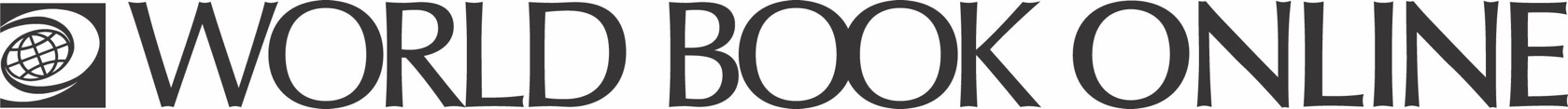 Learn about the distinct culture of the Sami. Use World Book Online to find the answers to the questions below. Find it!Who are the Sami?Where do the Sami live?What is the traditional way of life of the Sami?What are the four main groups of Sami according to anthropologists? How did each of these groups make a living? How many dialects of the Sami language are spoken and which is the most widely spoken? What other European languages are the languages of the Sami related to?What is the joik?What kind of beliefs did ancient Sami have? Who were shamans? What do the Sami call their land and what modern day countries does it extend across?Did you know?The Sami used to be called Lapps. Lapland, the northernmost region of Europe got its name from its native people when they were known as Lapps. Sapmi includes all of Lapland. Learn more about Lapland, here: https://www.worldbookonline.com/student/article?id=ar313040 